補助計算原則(免單據)：依家戶口數計算年平均使用量(如表-採固定制)    申辦時間：本鄉各村辦公處申辦時間(如表-採固定制)                    提供台電表燈用戶資料                                                                   受理申請人辦理                          如遇特殊情形                          ，例如名冊未                          列有該戶資料                           經村(里)長審核通過且的確有實際                           有實際居住於該地情事者           名冊列有該戶資料申請人需年滿20歲，而且每戶每年只能申請1次。非設籍於本鄉的人，要出具實際居住證明文件(如工作證明、房屋租賃契約或其他足以證明居住之文件等)。委託他人申請時，需填寫「委託辦理書」，並攜帶雙方私章及身分證前往申請。公所依戶政單位提供之「最新戶籍資料」，並參考「台電表燈用戶資料」造冊；如未設籍卻有實際居住事實者，可由公所認定後納入補助名冊。用電較少被誤篩者：經認定有實際居住情形，仍得申請(原經篩選後排除)。未設籍卻有實際居住者：檢附「工作證明、房屋租賃契約或其他足以證明居住事實之文件」，仍得申請。造冊後才設籍者：民眾如未能於5月1日前造入冊中，仍得於申辦截止日(6月30日)前，比照「未設籍卻有實際居住者」之方式辦理。補助名冊及清冊資料依「個人資料保護法」應予保密。項目說明申請對象實際居住於山地原住民鄉(區)之家戶申請時間自105年5/30日(一)起至105年6/30日(四)止(1個月)申請地點本鄉各村辦公處(如表所示)，就近辦理 申請應填寫文件申請補助領據A或B、C冊印領清冊(A-1冊-設籍用O戶，A-2冊-設籍用X戶，B冊-非設籍用，C冊-設籍人口變動用) 申請人應備文件   1.身分證正本(驗後發還)2.印章(補助領據及A或B冊印領清冊用印)3.最新戶籍謄本或戶口名簿戶口人口數戶口人口數1人2人3人4人5人6人7人8人9人以上補助桶裝瓦斯桶數單價4桶8桶11桶13桶15桶16桶17桶18桶19桶崙山村46元184368506598690736782828874太平村46元184368506598690736782828874卓溪村46元184368506598690736782828874卓清村46元184368506598690736782828874立山村46元184368506598690736782828874古風村46元184368506598690736782828874各村辦公處各 村 申 請 日 期申 請 時 間太平村(北) 5月30日(一)~6月0 3日(五)申辦上午09：30~12：00下午13：30~16：00卓溪村(南) 5月30日(一)~6月0 3日(五)申辦上午09：30~12：00下午13：30~16：00立山村(北)6月13日(一)~6月17日(五)申辦上午09：30~12：00下午13：30~16：00卓清村(南)6月13日(一)~6月17日(五)申辦上午09：30~12：00下午13：30~16：00崙山村(北)6月20日(一)~6月24日(五)申辦上午09：30~12：00下午13：30~16：00古風村(南)6月20日(一)~6月24日(五)申辦上午09：30~12：00下午13：30~16：00卓溪鄉公所6月27日(一)~6月30日(四)申辦上午09：30~12：00下午13：30~16：00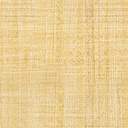 